Mẫu số 12/PLIGhi chú: (1) Cục trưởng Cục Việc làm (Bộ Lao động - Thương binh và Xã hội)/Giám đốc Sở Lao động - Thương binh và Xã hội tỉnh, thành phố….CỘNG HÒA XÃ HỘI CHỦ NGHĨA VIỆT NAM
Độc lập - Tự do - Hạnh phúc
Socialist Republic of Vietnam
Independence - Freedom - Happiness
--------------------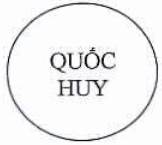 GIẤY PHÉP LAO ĐỘNGWORK PERMITSố:No:Ảnh màu 4 cm x 6 cmColour photoẢnh màu 4 cm x 6 cmColour photoGIẤY PHÉP LAO ĐỘNGWORK PERMITSố:No:GIẤY PHÉP LAO ĐỘNGWORK PERMITSố:No:GIẤY PHÉP LAO ĐỘNGWORK PERMITSố:No:GIẤY PHÉP LAO ĐỘNGWORK PERMITSố:No:8. Chức danh công việc: ……………………………………………………Job title9. Thời hạn làm việc từ ngày... tháng... năm... đến ngày... tháng... năm...8. Chức danh công việc: ……………………………………………………Job title9. Thời hạn làm việc từ ngày... tháng... năm... đến ngày... tháng... năm...8. Chức danh công việc: ……………………………………………………Job title9. Thời hạn làm việc từ ngày... tháng... năm... đến ngày... tháng... năm...8. Chức danh công việc: ……………………………………………………Job title9. Thời hạn làm việc từ ngày... tháng... năm... đến ngày... tháng... năm...8. Chức danh công việc: ……………………………………………………Job title9. Thời hạn làm việc từ ngày... tháng... năm... đến ngày... tháng... năm...Ảnh màu 4 cm x 6 cmColour photoẢnh màu 4 cm x 6 cmColour photoGIẤY PHÉP LAO ĐỘNGWORK PERMITSố:No:GIẤY PHÉP LAO ĐỘNGWORK PERMITSố:No:GIẤY PHÉP LAO ĐỘNGWORK PERMITSố:No:GIẤY PHÉP LAO ĐỘNGWORK PERMITSố:No:Period of work from (day/month/year)Period of work from (day/month/year)Period of work from (day/month/year)to (day/month/year)to (day/month/year)1. Họ và tên (chữ in hoa): ……………………………………………………Full name (in capital letters)1. Họ và tên (chữ in hoa): ……………………………………………………Full name (in capital letters)1. Họ và tên (chữ in hoa): ……………………………………………………Full name (in capital letters)1. Họ và tên (chữ in hoa): ……………………………………………………Full name (in capital letters)1. Họ và tên (chữ in hoa): ……………………………………………………Full name (in capital letters)1. Họ và tên (chữ in hoa): ……………………………………………………Full name (in capital letters)1. Họ và tên (chữ in hoa): ……………………………………………………Full name (in capital letters)10. Tình trạng giấy phép lao động:Work permit status10. Tình trạng giấy phép lao động:Work permit status10. Tình trạng giấy phép lao động:Work permit status10. Tình trạng giấy phép lao động:Work permit status10. Tình trạng giấy phép lao động:Work permit status2. Giới tính: Nam ………………… Nữ: …………………………………….2. Giới tính: Nam ………………… Nữ: …………………………………….2. Giới tính: Nam ………………… Nữ: …………………………………….2. Giới tính: Nam ………………… Nữ: …………………………………….2. Giới tính: Nam ………………… Nữ: …………………………………….2. Giới tính: Nam ………………… Nữ: …………………………………….2. Giới tính: Nam ………………… Nữ: …………………………………….Cấp mới □New issuanceCấp lại □Re-issuanceCấp lại □Re-issuanceCấp lại □Re-issuanceGia hạn □Ex-issuanceSexSexMaleMaleFemaleFemaleFemaleNgày... tháng… năm...……(1)…..(Ký và ghi rõ họ tên, đóng dấu)(Signature and stamp)Ngày... tháng… năm...……(1)…..(Ký và ghi rõ họ tên, đóng dấu)(Signature and stamp)Ngày... tháng… năm...……(1)…..(Ký và ghi rõ họ tên, đóng dấu)(Signature and stamp)3. Ngày, tháng, năm sinh: …………………………………………………..Date of birth (day/month/year)4. Quốc tịch hiện nay: ………………… Số hộ chiếu ……………………..3. Ngày, tháng, năm sinh: …………………………………………………..Date of birth (day/month/year)4. Quốc tịch hiện nay: ………………… Số hộ chiếu ……………………..3. Ngày, tháng, năm sinh: …………………………………………………..Date of birth (day/month/year)4. Quốc tịch hiện nay: ………………… Số hộ chiếu ……………………..3. Ngày, tháng, năm sinh: …………………………………………………..Date of birth (day/month/year)4. Quốc tịch hiện nay: ………………… Số hộ chiếu ……………………..3. Ngày, tháng, năm sinh: …………………………………………………..Date of birth (day/month/year)4. Quốc tịch hiện nay: ………………… Số hộ chiếu ……………………..3. Ngày, tháng, năm sinh: …………………………………………………..Date of birth (day/month/year)4. Quốc tịch hiện nay: ………………… Số hộ chiếu ……………………..3. Ngày, tháng, năm sinh: …………………………………………………..Date of birth (day/month/year)4. Quốc tịch hiện nay: ………………… Số hộ chiếu ……………………..Ngày... tháng… năm...……(1)…..(Ký và ghi rõ họ tên, đóng dấu)(Signature and stamp)Ngày... tháng… năm...……(1)…..(Ký và ghi rõ họ tên, đóng dấu)(Signature and stamp)Ngày... tháng… năm...……(1)…..(Ký và ghi rõ họ tên, đóng dấu)(Signature and stamp)3. Ngày, tháng, năm sinh: …………………………………………………..Date of birth (day/month/year)4. Quốc tịch hiện nay: ………………… Số hộ chiếu ……………………..3. Ngày, tháng, năm sinh: …………………………………………………..Date of birth (day/month/year)4. Quốc tịch hiện nay: ………………… Số hộ chiếu ……………………..3. Ngày, tháng, năm sinh: …………………………………………………..Date of birth (day/month/year)4. Quốc tịch hiện nay: ………………… Số hộ chiếu ……………………..3. Ngày, tháng, năm sinh: …………………………………………………..Date of birth (day/month/year)4. Quốc tịch hiện nay: ………………… Số hộ chiếu ……………………..3. Ngày, tháng, năm sinh: …………………………………………………..Date of birth (day/month/year)4. Quốc tịch hiện nay: ………………… Số hộ chiếu ……………………..3. Ngày, tháng, năm sinh: …………………………………………………..Date of birth (day/month/year)4. Quốc tịch hiện nay: ………………… Số hộ chiếu ……………………..3. Ngày, tháng, năm sinh: …………………………………………………..Date of birth (day/month/year)4. Quốc tịch hiện nay: ………………… Số hộ chiếu ……………………..3. Ngày, tháng, năm sinh: …………………………………………………..Date of birth (day/month/year)4. Quốc tịch hiện nay: ………………… Số hộ chiếu ……………………..3. Ngày, tháng, năm sinh: …………………………………………………..Date of birth (day/month/year)4. Quốc tịch hiện nay: ………………… Số hộ chiếu ……………………..3. Ngày, tháng, năm sinh: …………………………………………………..Date of birth (day/month/year)4. Quốc tịch hiện nay: ………………… Số hộ chiếu ……………………..3. Ngày, tháng, năm sinh: …………………………………………………..Date of birth (day/month/year)4. Quốc tịch hiện nay: ………………… Số hộ chiếu ……………………..3. Ngày, tháng, năm sinh: …………………………………………………..Date of birth (day/month/year)4. Quốc tịch hiện nay: ………………… Số hộ chiếu ……………………..3. Ngày, tháng, năm sinh: …………………………………………………..Date of birth (day/month/year)4. Quốc tịch hiện nay: ………………… Số hộ chiếu ……………………..3. Ngày, tháng, năm sinh: …………………………………………………..Date of birth (day/month/year)4. Quốc tịch hiện nay: ………………… Số hộ chiếu ……………………..NationalityNationalityNationalityNationalityNationalityPassport numberPassport number5. Làm việc tại doanh nghiệp/tổ chức: ……………………………………..Working at enterprise/organization6. Địa điểm làm việc: …………………………………………………………Working place5. Làm việc tại doanh nghiệp/tổ chức: ……………………………………..Working at enterprise/organization6. Địa điểm làm việc: …………………………………………………………Working place5. Làm việc tại doanh nghiệp/tổ chức: ……………………………………..Working at enterprise/organization6. Địa điểm làm việc: …………………………………………………………Working place5. Làm việc tại doanh nghiệp/tổ chức: ……………………………………..Working at enterprise/organization6. Địa điểm làm việc: …………………………………………………………Working place5. Làm việc tại doanh nghiệp/tổ chức: ……………………………………..Working at enterprise/organization6. Địa điểm làm việc: …………………………………………………………Working place5. Làm việc tại doanh nghiệp/tổ chức: ……………………………………..Working at enterprise/organization6. Địa điểm làm việc: …………………………………………………………Working place5. Làm việc tại doanh nghiệp/tổ chức: ……………………………………..Working at enterprise/organization6. Địa điểm làm việc: …………………………………………………………Working place7. Vị trí công việc:Job assignment7. Vị trí công việc:Job assignment7. Vị trí công việc:Job assignmentNhà quản lý □ManagerNhà quản lý □ManagerNhà quản lý □ManagerGiám đốc điều hành □ExcutiveChuyên gia □ExpertChuyên gia □ExpertChuyên gia □ExpertLao động kỹ thuật □Technical workerTrong đó, hình thức làm việc: ………………………………………………In which, working formTrong đó, hình thức làm việc: ………………………………………………In which, working formTrong đó, hình thức làm việc: ………………………………………………In which, working formTrong đó, hình thức làm việc: ………………………………………………In which, working formTrong đó, hình thức làm việc: ………………………………………………In which, working formTrong đó, hình thức làm việc: ………………………………………………In which, working formTrong đó, hình thức làm việc: ………………………………………………In which, working form